Go to “Preference” in the GNS3, and click the VMware VMs under the VMware tab.
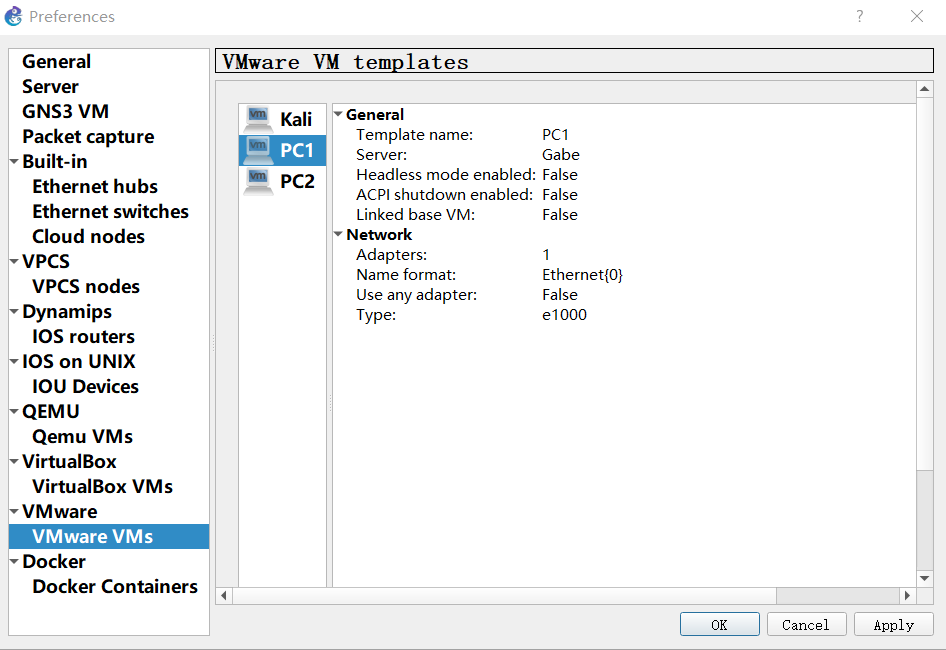 Click on PC1. Scroll down and click “Edit”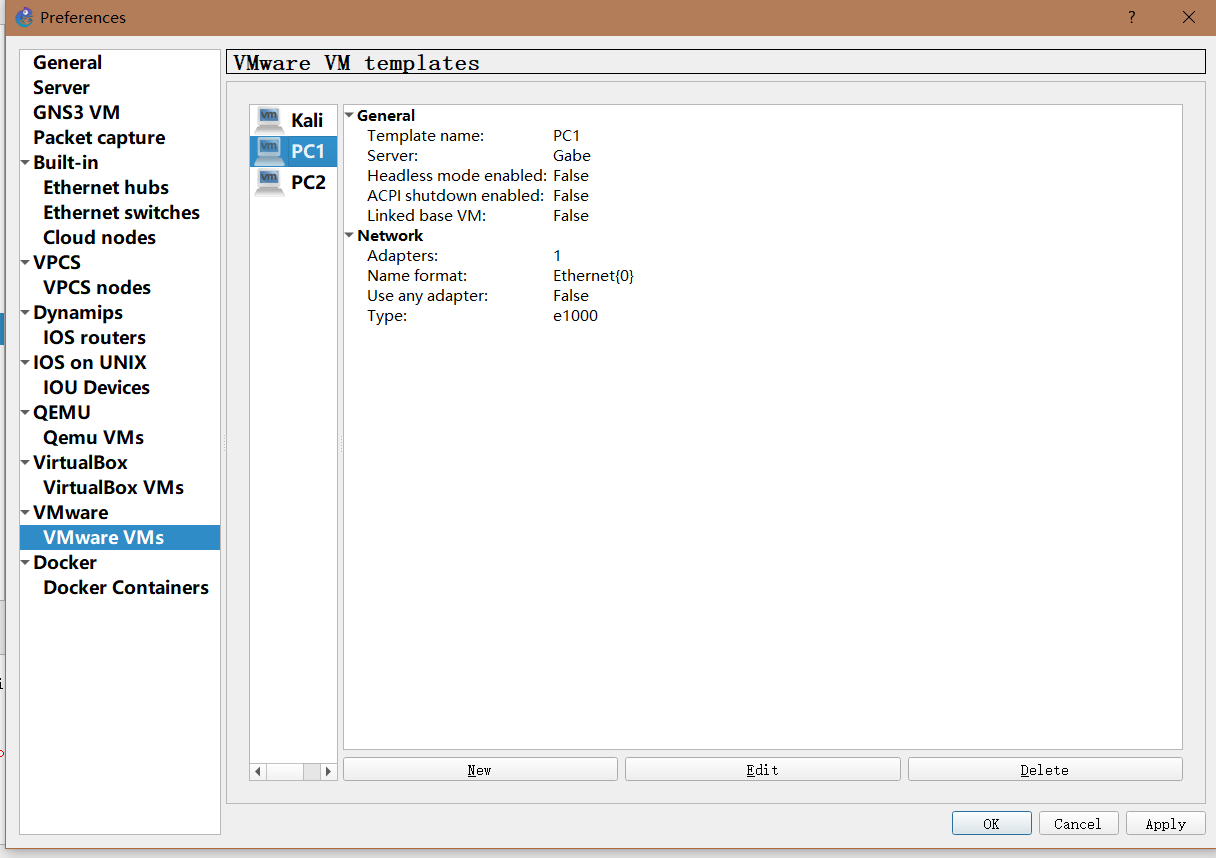 Change the name of PC1 to “Alice”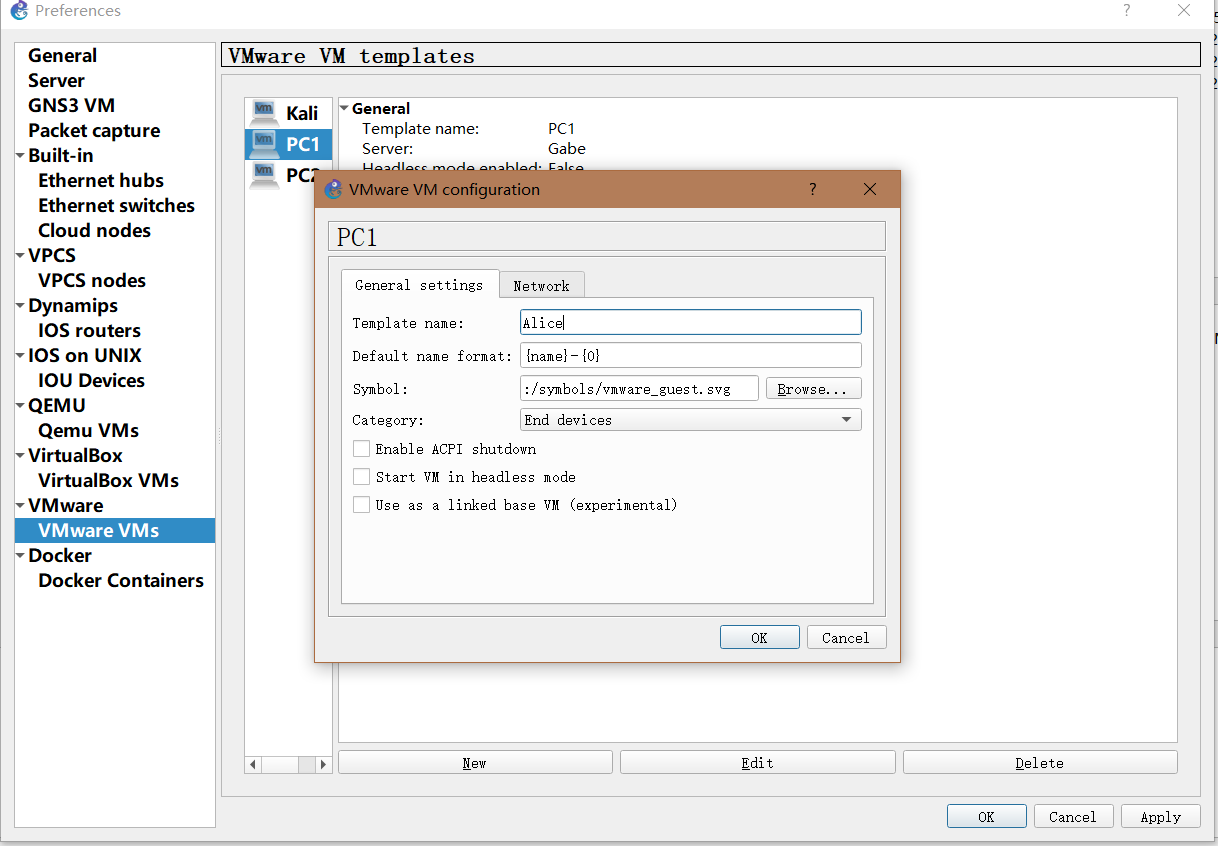 Repeat for PC2 and name PC2 “Bob”. Now you should see 3 VMs under the VMware VM templates: “Kali”, “Alice” and “Bob”, as shown below.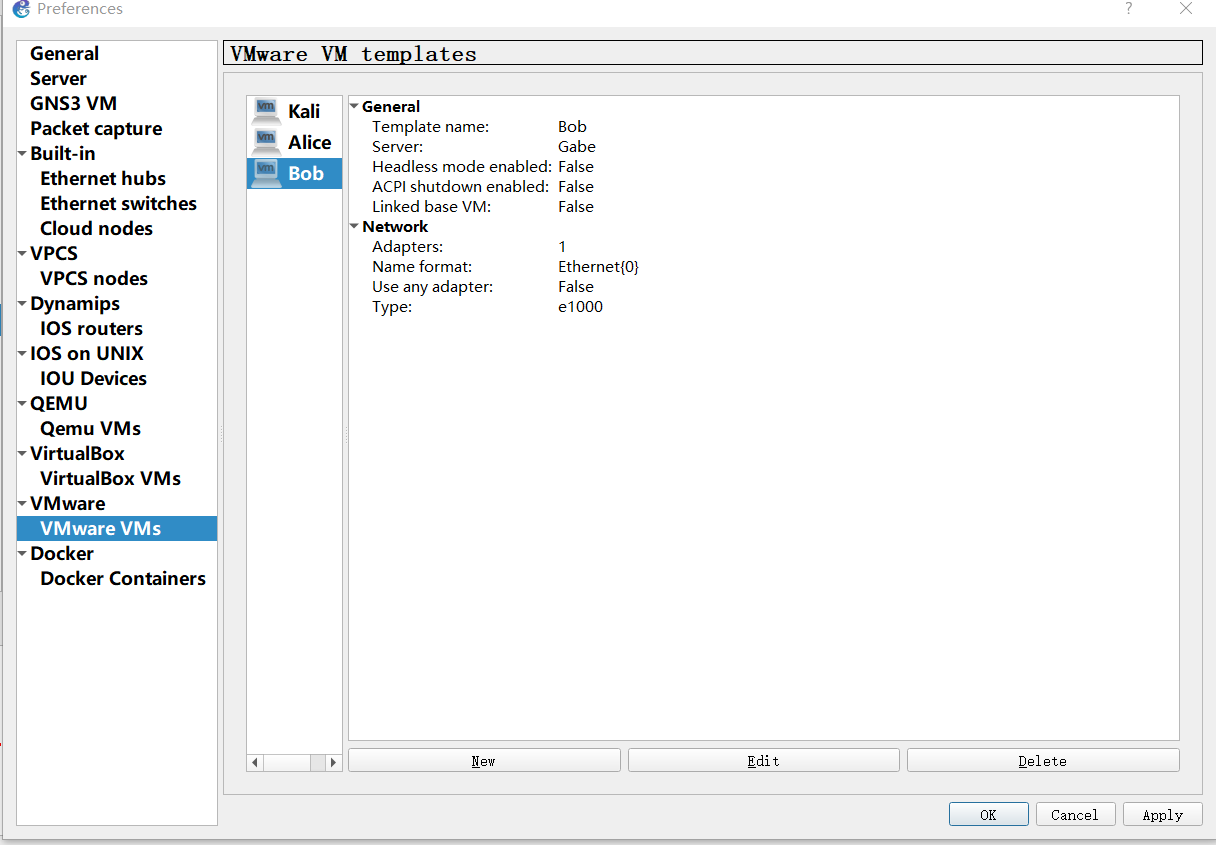 Click Apply apply, then OK when you are done. Under All devices – Installed Appliances tab you should now see Alice and Bob in the list, as shown below: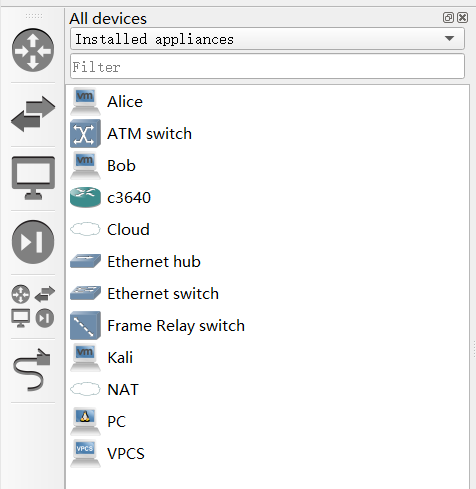 